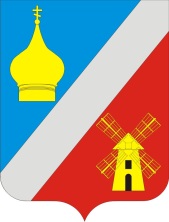 АДМИНИСТРАЦИЯФедоровского сельского поселенияНеклиновского района Ростовской областиРАСПОРЯЖЕНИЕ26 декабря  2023г.                                 №   116                                с. ФедоровкаВ соответствии с постановлением Администрации Федоровского сельского поселения от 02.03.2018 № 32 «Об утверждении Порядка разработки, реализации и оценки эффективности муниципальных программ Федоровского сельского поселения»:1. Утвердить план реализации муниципальной программы Федоровского сельского поселения «Развитие культуры» на 2024 год (далее – план реализации) согласно приложению к настоящему распоряжению.2. Настоящее распоряжение вступает в силу со дня его подписания.3. Контроль за исполнением настоящего распоряжения оставляю за собой.Глава Администрации Федоровского сельского поселения					Л.Н.ЖелезнякПриложениек распоряжению  администрации Федоровского сельского поселенияот 26.12.2023 № 116Планреализации муниципальной программы «Развитие культуры» на 2024 годОб утверждении плана реализации муниципальной программы Федоровского сельского поселения «Развитие культуры» на 2024 год№ п/пНаименование Ответственный 
 исполнитель, соисполнитель, участник(должность/ФИО) <1>Ожидаемый результат  (краткое описание)Срок    
реализации 
  (дата)Объем расходов на 2024 год (тыс.руб.) <2>Объем расходов на 2024 год (тыс.руб.) <2>Объем расходов на 2024 год (тыс.руб.) <2>Объем расходов на 2024 год (тыс.руб.) <2>Объем расходов на 2024 год (тыс.руб.) <2>№ п/пНаименование Ответственный 
 исполнитель, соисполнитель, участник(должность/ФИО) <1>Ожидаемый результат  (краткое описание)Срок    
реализации 
  (дата)всегообластной
   бюджетместный бюджетвнебюджетные
источники123456789Муниципальная программа «Развитие культуры»Муниципальная программа «Развитие культуры»Муниципальная программа «Развитие культуры»Муниципальная программа «Развитие культуры»Муниципальная программа «Развитие культуры»Муниципальная программа «Развитие культуры»Муниципальная программа «Развитие культуры»Муниципальная программа «Развитие культуры»Муниципальная программа «Развитие культуры»1Подпрограмма «Развитие культурно -досуговой деятельности»хх6216,71057,25159,5-1.1Основное  мероприятие 1.1Создание благоприятной культурной среды в сельском поселенииДиректор МБУ ФСП « ФДКиК» Кондратьева Ю.В.х31.12.2024хххх1.2Основное  мероприятие 1.2Создание условий для сохранения и развития культурного потенциала Федоровского сельского поселения, выравнивание доступности к услугам учреждений культурыДиректор МБУ ФСП « ФДКиК» Кондратьева Ю.В.Создание условий для удовлетворения потребностей населения в культурно-досуговой деятельности, расширение возможностей для духовного развития; повышение творческого потенциала самодеятельных коллективов народного творчества31.12.20245151,6-5151,6-1.3Основное  мероприятие 1.3Развитие материально-технической базы сферы культурыДиректор МБУ ФСП « ФДКиК» Кондратьева Ю.В.31.12.20241065,11057,27,9-Из них в составе данного мероприятия:Расходы на обеспечение развития и укрепления материально-технической базы домов культуры в населенных пунктах с числом жителей до 50 тысяч человек  Администрация Федоровского сельского поселенияОбеспечение развития и укрепления материально-технической базы домов культуры в населенных пунктах с числом жителей до 50 тысяч человек31.12.20241065,11057,27,9-2Подпрограмма«Сохранение и развитие народного творчества»х----2.1Основное мероприятие 2.1Создание условий для развития местного традиционного народного художественного творчества, участие в сохранении, возрождение и развитии народных художественных промысловДиректор МБУ ФСП « ФДКиК» Кондратьева Ю.В.Увеличение интереса населения поселения к изучению, сохранению и развитию  национальных традиций31.12.2024----Итого по муниципальной программеХХ6216,71057,25159,5-